リズムタップダンス　　JUN　　  　東京都出身 　　現在：千葉県在住　 タップダンス歴16年 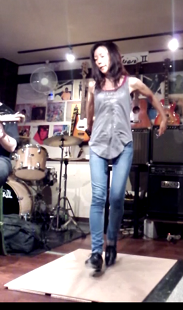  国内数か所　及び　海外（Bodywork Company Dance Studios 約2年) 及び、英国内大学のタップダンスサークル等で様々なスタイルのタップの指導を受ける。 また米国プロタップダンサーのワークショップへも積極的に参加。 英国内にて小学生にタップダンスを教え始めたのをきっかけに、国内でも8年前からカルチャーやフィットネスでタップのインストラクターとして指導を続ける。 一方、ジャズの演奏にドラム替わりに加わるパーカッションとしてのリズムタップに魅了され続け、ミュージシャンの方々からのリズム指導を受けつつ　ジャズライブ等多数出演中♪  多種多様なジャンル（和洋）の楽器さん、バンドさんとのコラボ共演大歓迎です！ 是非お気軽にお声かけいただけたら嬉しいです♪（修行です！） ジャズピアノトリオ（ピアノ、ベース、タップ）を中心に、他の楽器とのコラボや多様な編成で　ライブハウス、ホテルやレストラン演奏、県内病院や都内デイサービス、各種フェスティバル、イベントステージ、ロータリークラブ様からのご依頼等、実績多数有り。バイオリン　　横山　アメリカ、ミネソタ州立大学音楽科を卒業（B．M．）帰国後は、フリーバイオリニストとして、挙式やパーティーでの演奏、スタジオレコーディング．バイオリン講師として活動。同時に、指揮者ロバート・ライカ率いる弦楽オーケストラ「東京シンフォニア」やストリングカルテット「たわわ・カルテット」のメンバーとしても活動。毎週火曜日の夜は新橋コットンクラス土日の夜は浦和ロイヤルパインズホテル19階ラウンジにてピアノとデュオ演奏もしている。今までに講談師神田山陽と国立劇場の演劇ホールにて無声映画「雌呂血」の音楽演奏を担当、永六輔のラジオ番組「土曜ワイドラジオ」にての演奏や、「NHKしぶやライブ館　歌のない音楽会」にて中西俊博と仲間達（魅惑のストリングス）などに参加。2004年の夏にはアメリカ、ロサンジェルスで開かれたHenry Man⊂iniJnstituteのサマーフェスティバルに参加。また、ヒップホップバンド「ホームメイド家族」の2008年ハートフルツアーに参加。メディアでは、NHK番組「わたしが子供だったころ」や、吉田栄作主演の映画「僕たちのプレーボール」などの音楽を演奏。2009年、2010年には演歌歌手ジェロの全国ツアーに参加するなど、ジャンルにとらわれない自由な音楽作りを目指している。ジャズピアニスト　　佐藤　まさみ　http://truepiano.jugem.jp4歳よりピアノを習い始める。
幼稚園教諭を勤めた後、ユキ・アリマサ氏の演奏に衝撃を受けジャズに開眼。2005年よりアリマサ氏に師事し本格的にジャズピアノを学ぶ。
現在は子育てをしながら都内や近郊のライブハウス等で、自己のトリオでオリジナル曲やジャズのスタンダードをアレンジした曲などを演奏する他、様々なユニットでのサポート演奏や、レストラン、バー、パーティでの演奏の他、ピアノ講師としても活動中。